Lesson 18:  Inverse FunctionsClasswork Businesses must track the value of their assets over time.  When a business buys equipment, the value of the equipment is reduced over time.  For example, electric companies provide trucks for their workers when they go out into the field to repair electrical lines.  These trucks lose value over time but are still part of the business assets.  For accounting purposes, many businesses use a technique called straight-line depreciation to calculate the value of equipment over time.ExercisesSuppose ABC Electric purchases a new work truck for .  They estimate that the truck’s value will depreciate to  over  years.  The table below shows the value  of the truck in thousands of dollars depreciated over time  in months using a straight-line depreciation method.Does the function  appear to be a linear function?  Explain your reasoning.What is an appropriate domain and range for  in this situation?Write a formula for  in terms of  the months since the truck was purchased.What will the truck be worth after  months?   months?   months?When will the truck be valued at ? ? Construct a table that shows the time of depreciation,  in months as a function of the value of the truck,  in thousands of dollars.Does the function  appear to be a linear function?  Explain your reasoning.What is an appropriate domain and range for  in this situation?Write a formula for  in terms of the value of the truck, , since it was purchased.Explain how you can create the formula for  using the formula for  from Exercise 5.Sketch a graph of the equations  and  in the Cartesian plane.  How do their graphs compare?What is the meaning of the intersection point of the graphs of the two equations?Add the graph of  to your work in Exercise 11.  Describe the relationship between the graphs of ,
 and .ABC Electric uses this formula,  to depreciate computers, where  is the value of a computer and  is the number of months since its purchase.Calculate.  What is the meaning of ?What is the meaning of  in ?  What is the value of ?Write a formula for  and explain what it means in this situation.When will the depreciated value of a computer be less than ?What is the meaning of  in ?  What is the value of ?Find the inverses of the following functions. Problem Set For each of the following, write the inverse of the function given.For each part in Problem 1, state the domain, , and range, , of the inverse function.Sketch the graph of the inverse function for each of the following functions.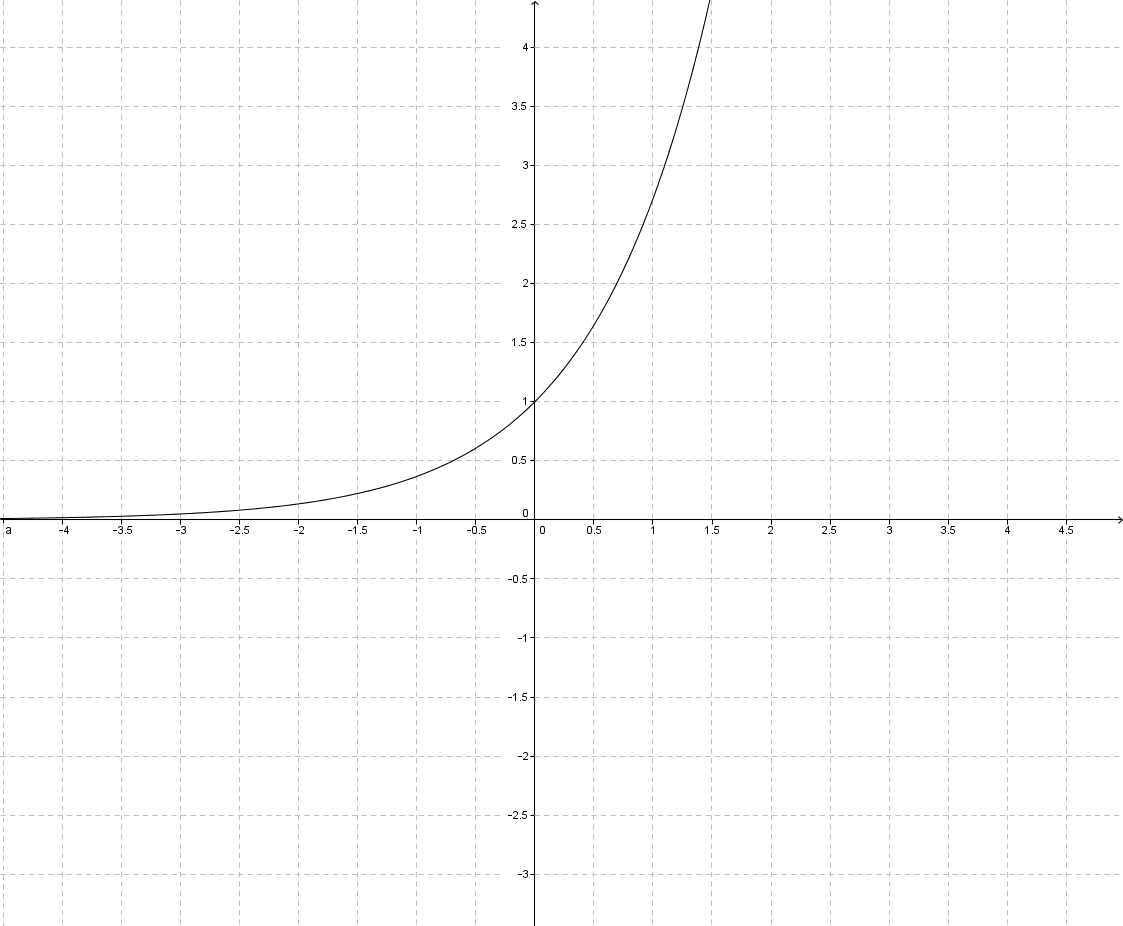 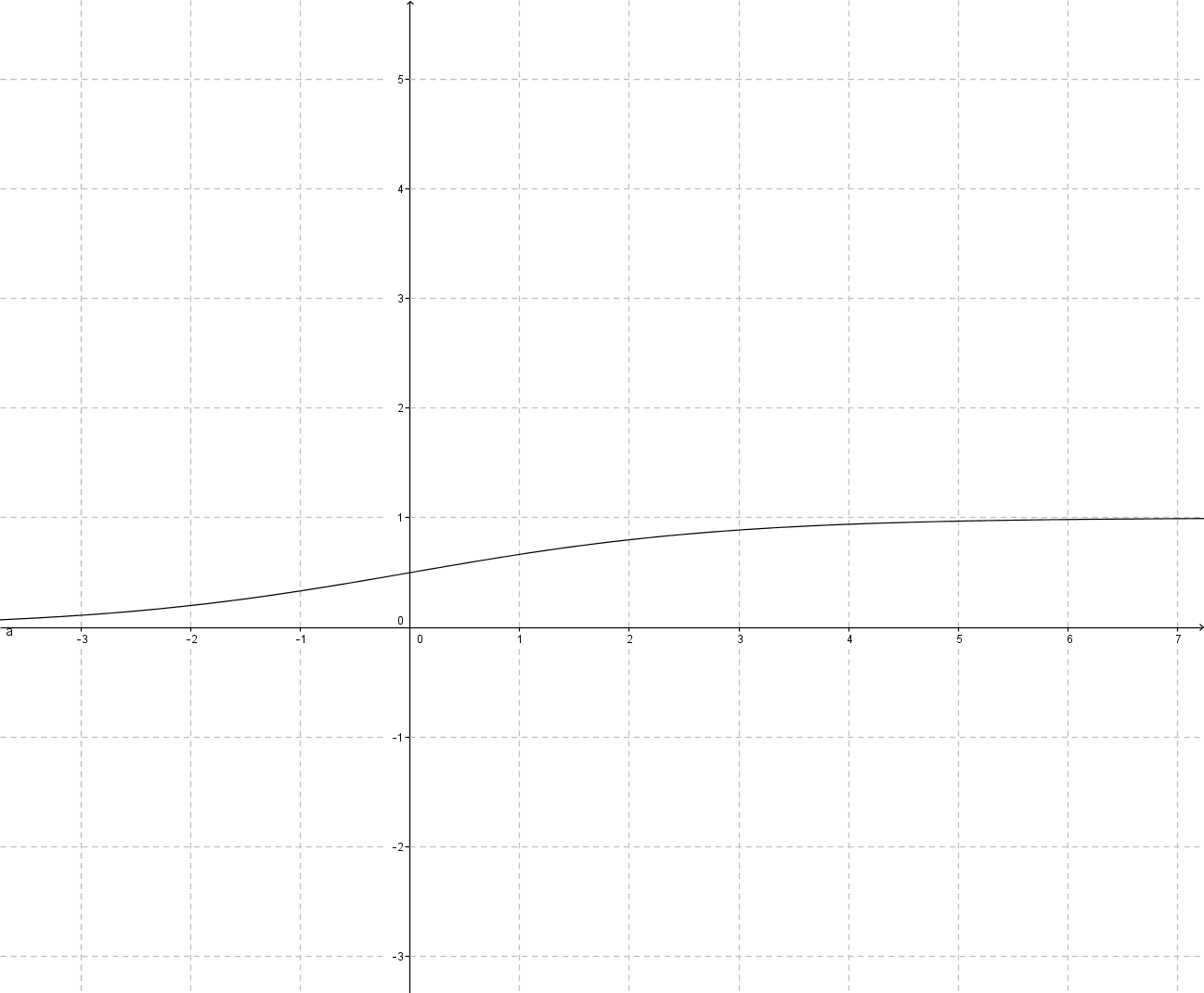 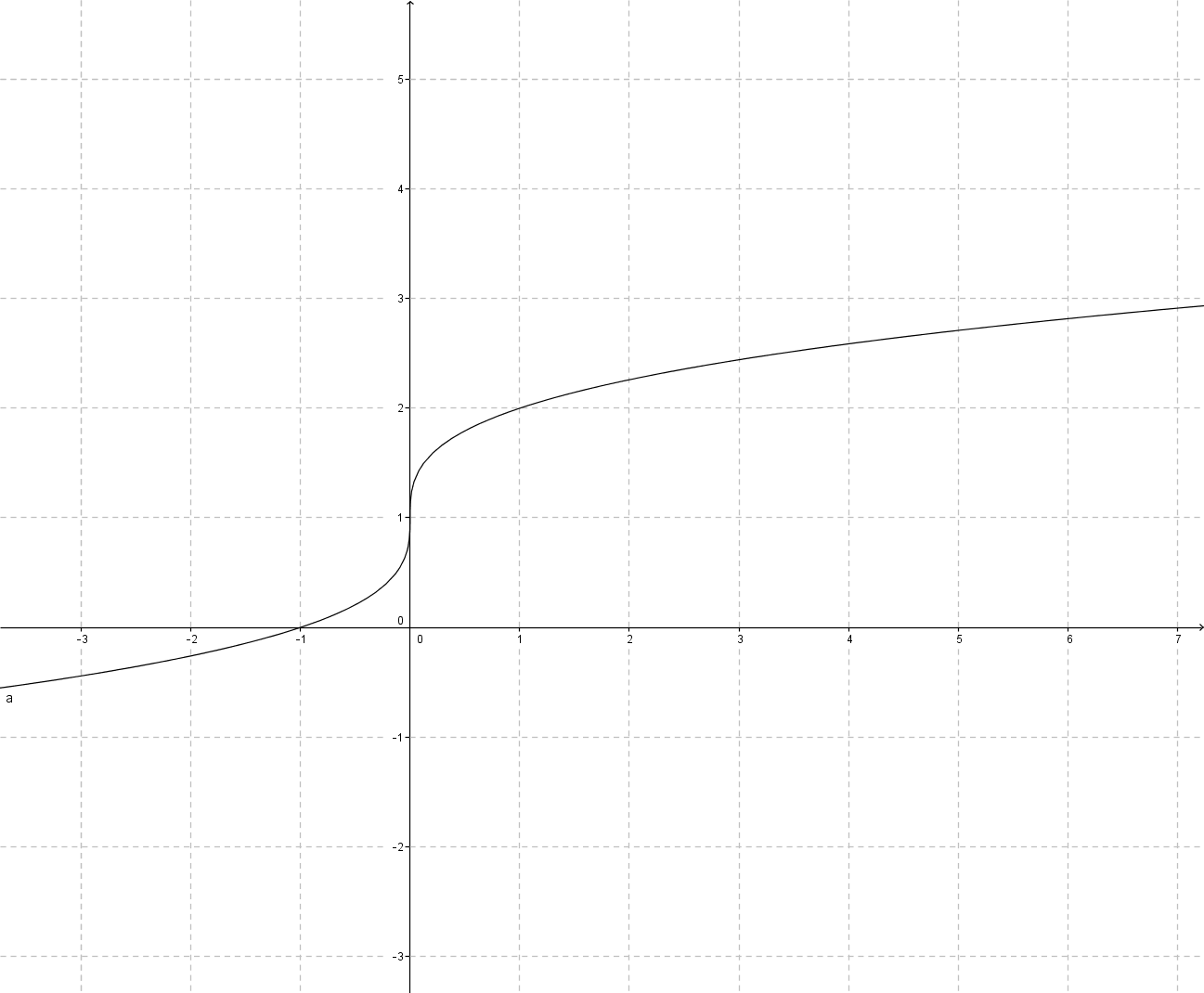 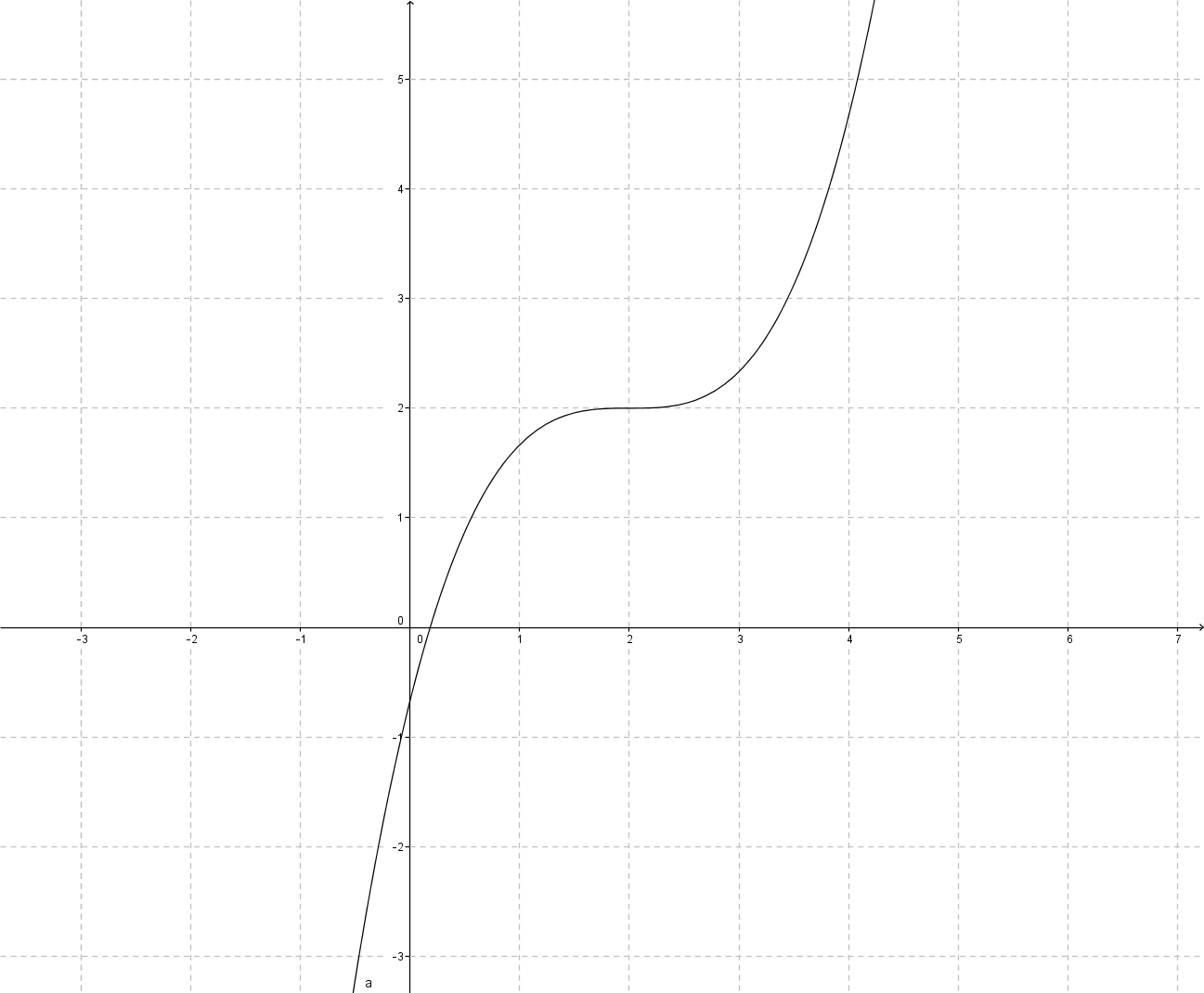 Natalie thinks that the inverse of  is .  To justify her answer, she calculates  and then finds , which gives back the original input.  What is wrong with Natalie’s reasoning?  Show that Natalie is incorrect by using other examples from the domain and range of .Find .  Where do  and  intersect?Sketch a graph of the inverse of each function graphed below by reflecting the graph about the line .  State whether or not the inverse is a function.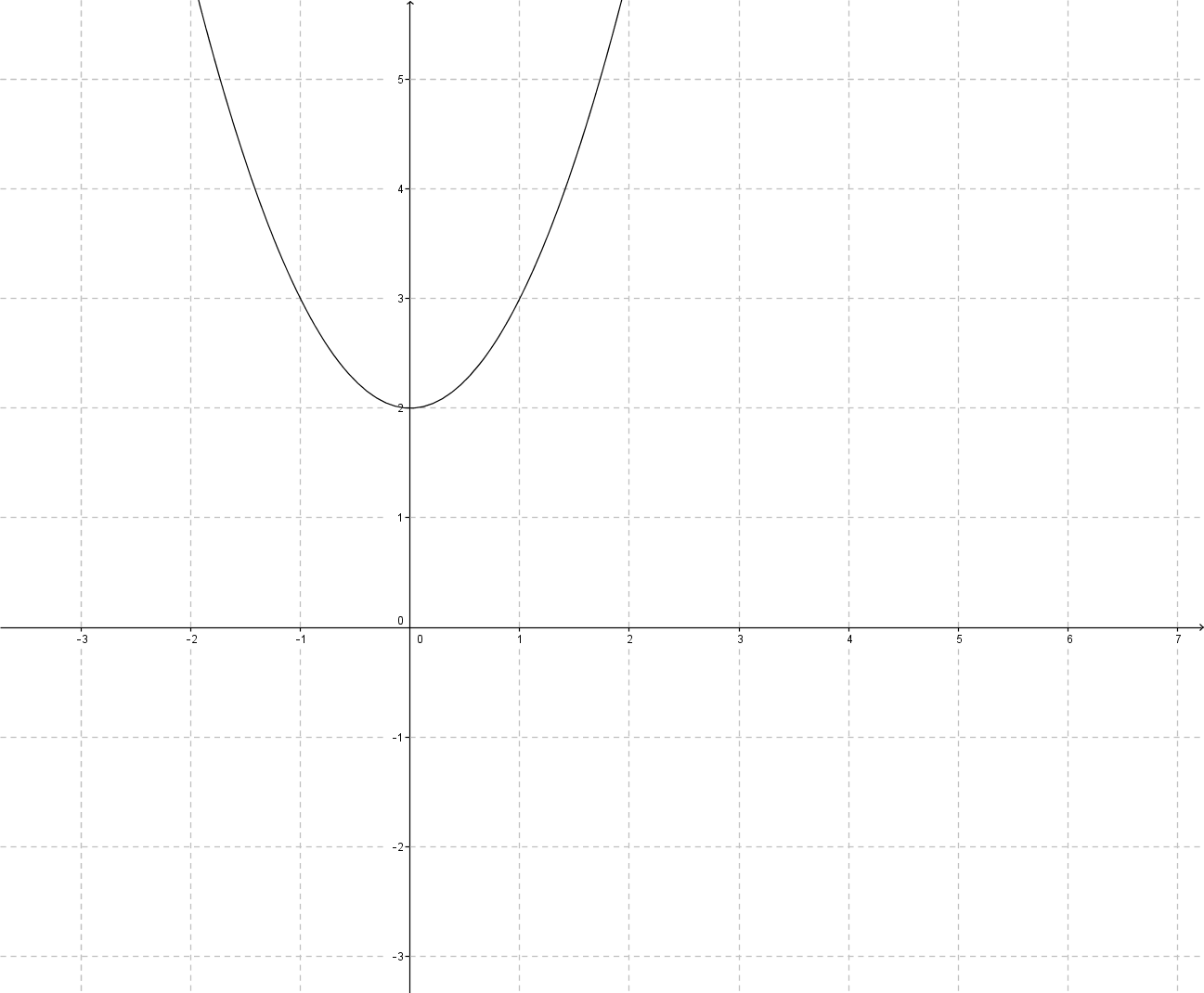 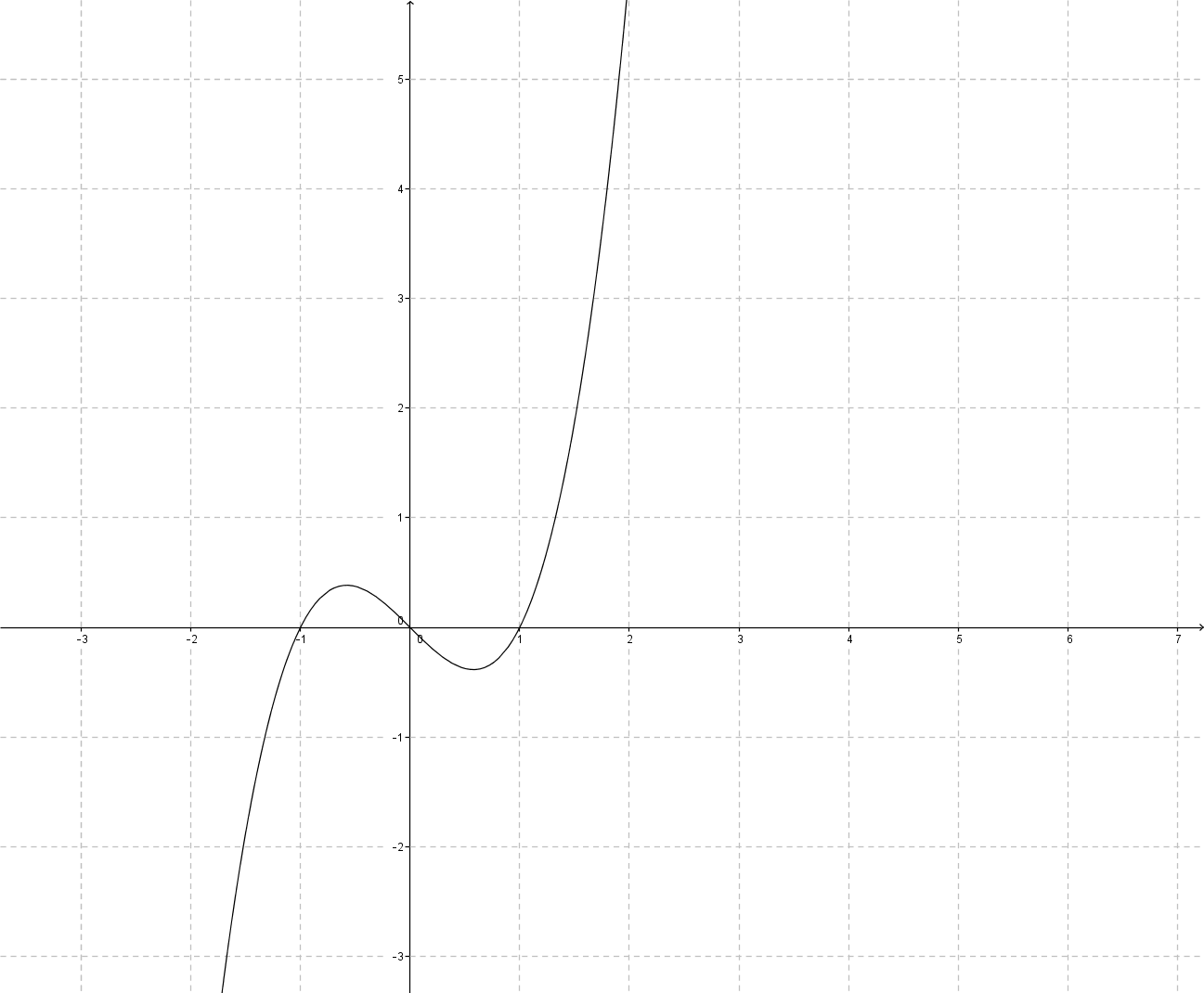 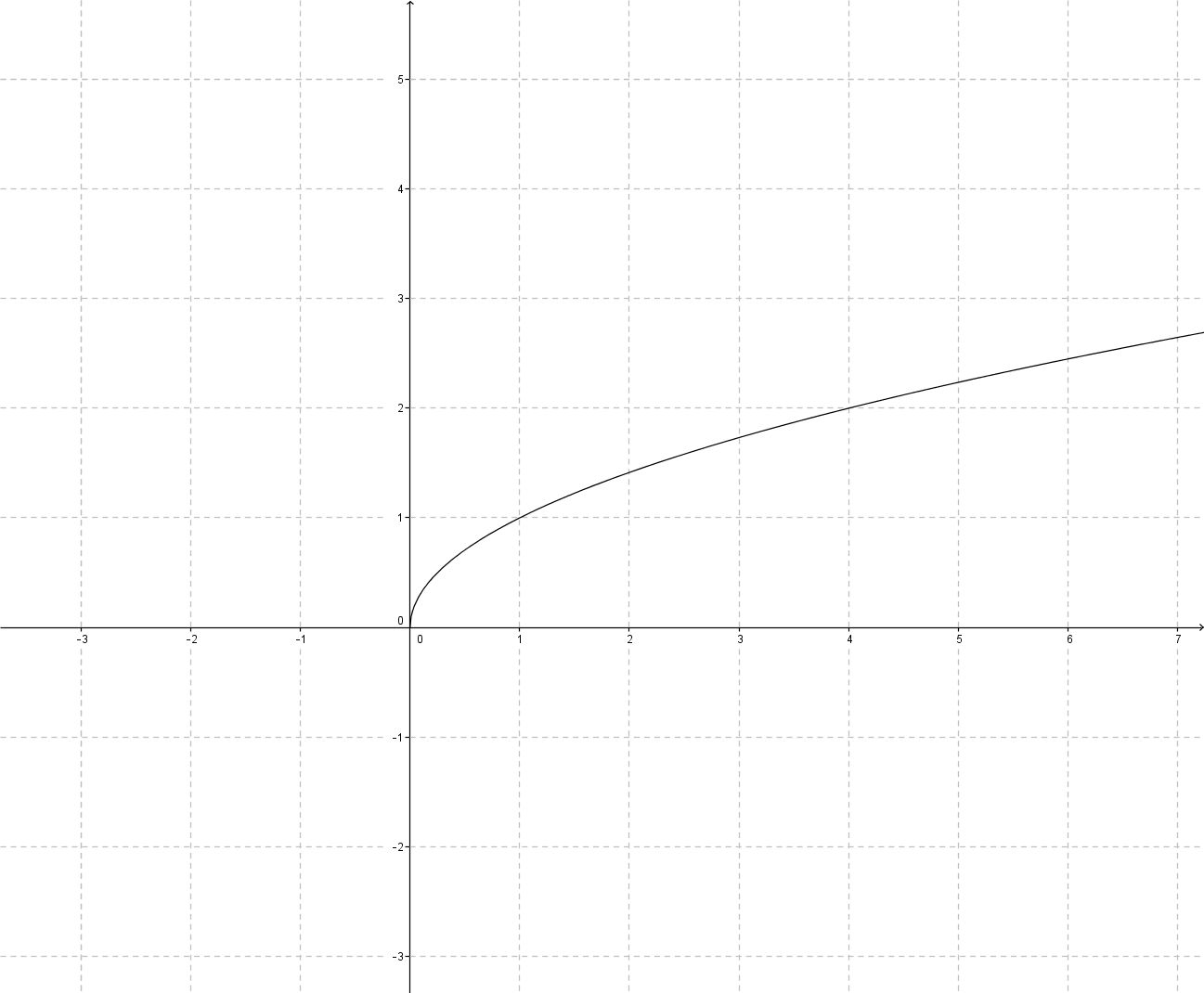 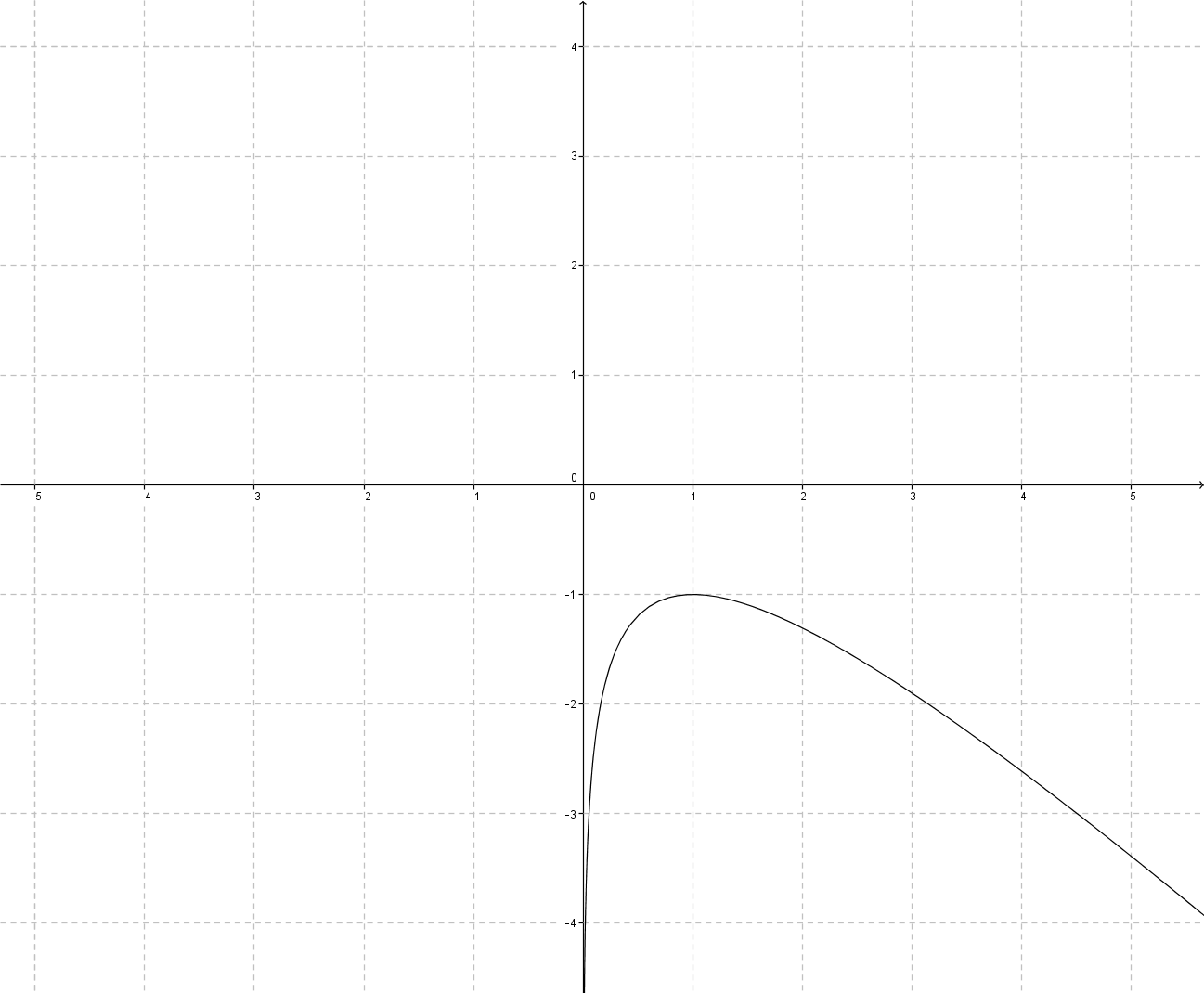 How can you tell before you reflect a graph over  if its reflection will be a function or not? After finding several inverses, Callahan exclaims that every invertible linear function intersects its inverse at some point.  What needs to be true about the linear functions that Callahan is working with for this to be true?  What is true about linear functions that do not intersect their inverses?  If  is an invertible function such that  for all , then what do we know about the inverse of ?Gavin purchases a new  computer for his business, and when he does his taxes for the year, he is given the following information for deductions on his computer (this method is called MACRS—Modified Accelerated Cost Recovery System):Where  represents the value of the computer new.  Construct a table for the function , giving the deduction Gavin can claim in year  for his computer, .Find the inverse of .Construct a table for the function , giving the present value of Gavin’s computer in year , .Find the inverse of .Problem 9 used the MACRS method to determine the possible deductions Gavin could have for the computer he purchased.  The straight-line method can be used also.  Assume the computer has a salvage value of  after  years of use; call this value .  Then Gavin would be presented with this information when he does his taxes:Construct a table for the function , giving the deduction Gavin can claim in year  for his computer in .What do you notice about the function for deduction in this problem compared to the function in Problem 9?If you are given the deduction that Gavin claims in a particular year using the straight-line method, is it possible for you to know what year he claimed it in?  Explain.  What does this tell us about the inverse of ?ExtensionFor each function in Problem 1, verify that the functions are inverses by composing the function with the inverse you found (in each case, after applying both functions, you should end up with the original input). PeriodCalculation for DeductionPresent ValueFirst YearSecond YearThird YearPeriodCalculation for DeductionPresent ValueFirst YearSecond YearThird YearFourth YearFifth Year